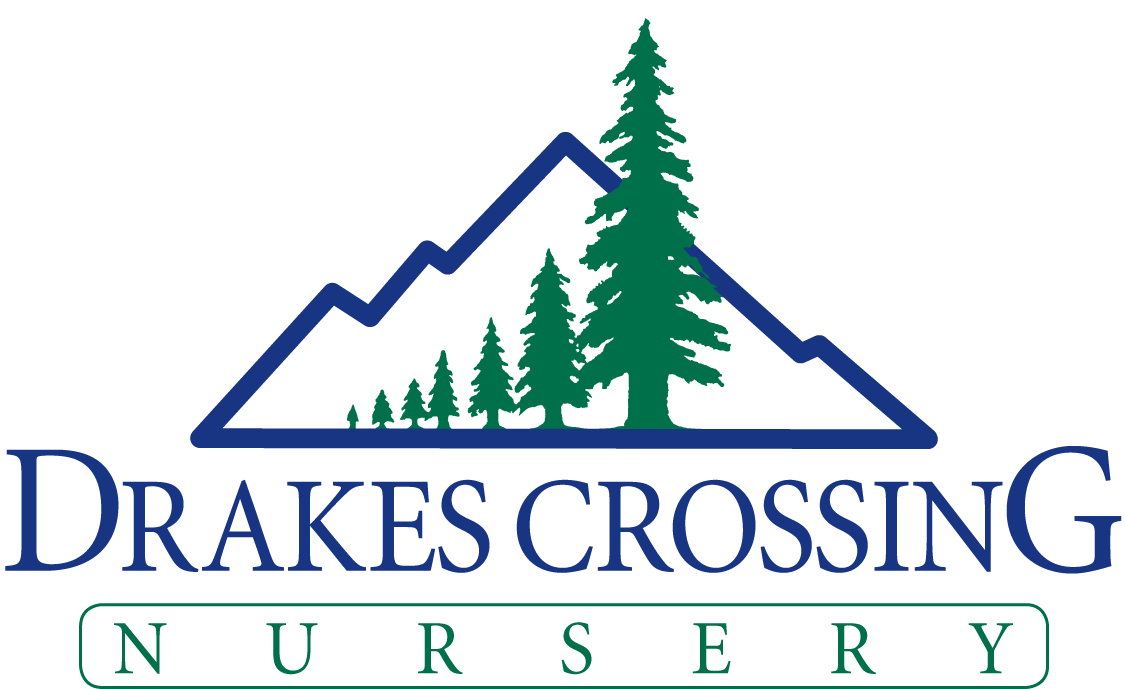 Drakes Crossing Nursery The Nation’s Trusted Supplier of Conifer Seedlings for 50+ years.
Drakes Crossing has been the trusted supplier of Christmas tree and conifer seedlings to customers across the United States. Being family-owned and operated guarantees dependable, consistent quality from year to year. Using superior seed sources from our nursery and growing at an elevation closer to the tree’s native habitat area ensures healthy, beautiful trees. Call today and put our experience and dedication to work for youAvailability online at: https://www.drakescrossingnursery.com/availability.htmlOR scan QR Code:  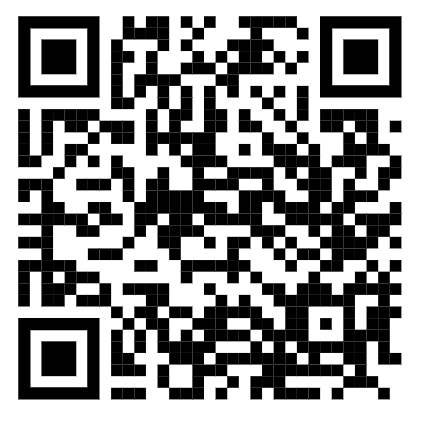 Species available in Plugs for fall 2023:Dougals FirWillamette valley mid gainPNWCTA Seed OrchardVancouver Island251Noble Fir053Orchard RunR/F10Grand Fir- Clearwater ConcolorRed FirNorway SpruceStrobiformis English ScotchDeodar CedarAustrian PineMomi FirPonderosa PineBosnian PineStrobusIncense CedarJapanese LarchEuropean BeechColorado SpruceGiant SequoiaSpecies- Common Name		Age		    size			Price per 100		Price per 1000Abies balsamea– Balsam Fir: Native to the Northeast Coast of the United States and Canada. Suitable for Christmas trees. Excellent understock for Abies varieties.Cooks Blue		3-0		4-8”			$145			$730Wisconsin 		3-0		4-8”			$135			$690Abies balsamea var. phanerolepis – Canaan Fir: Native to the East Coast. Good as a Christmas tree. Similar to Balsam Fir, but with a later bud break and denser foliage.  Tolerant of wet soils.  Cold Hardy.  Great understock for Abies varieties.    Rockis Seed Orchard		2-0		3-8”			$140		                     $710Rockis Seed Orchard		3-0		9-12”			$150			$760Rockis Seed Orchard		2-1		6-12”			$145			$740Abies bornmuerlleriana – Turkish Fir:  	Similar to Nordmann fir. Suitable for Christmas trees. Native to Turkey.Bolu-Kokez, Turkey		3-0		4-8”	 		$145			$740Kongsore 		3-0		4-8”			$155			$760Abies concolor – White Fir:	Suitable for Christmas trees. Good blue to blue-green color. Very symmetrical.Cibola		2-0		5-10”			$125			$630Swift Silver		2-0		5-10			$140			$710Abies firma – Momi Fir:  Heat tolerant understock, which allows those in the Southeast to grow Abies species.  Able to withstand Southern heat, heavy soils with poor drainage.  Resistant to phytophthora root rot.  Tends to break bud in early spring and is subject to late frost damage.  Not a cold hardy understock.     Japan		2-0		2-4”			$190			$960	Abies fraseri – Fraser Fir: 	Native to Southern Appalachians. Seed from the Roan Mountains in North Carolina at elevations around 6,000’. Suitable for Christmas trees. Deep green with silvery white on the underside of the needles. Symmetrical.            Roan Mountain		3-0		6-12”	 		$140			$700Abies grandis – Grand Fir:  	From Clearwater River Drainage region of Idaho. Excellent for Christmas trees. Good green, symmetrical tree with flat needles.Clearwater, ID		2-0		5-12”			$125			$640Abies koreana – Korean Fir:  Native to the higher mountains of South Korea. A very popular plant for ornamental gardens. Glossy dark green needles. Suitable for Christmas trees. Heat tolerant.         Korea		3-0		4-8”			$145			$720	Species- Common Name		Age		    size			Price per 100		Price per 1000Abies lasiocarpa – Subalpine Fir:  Narrow crown with dense short branches that droop downward. Gray greenish to light bluish green needles. Hardy high elevation conifer, close in look to the balsam fir. Suitable for Christmas trees or landscape ornamental. 675 Cascade Range, OR	3-0		4-8”			$145			$720Abies magnifica – Red Fir:  Native to Sierra Nevada Mountains. Good Christmas tree. Stately tree with short branches and perfect symmetry. Needles vary from green to silvery blue-green. Referred to as “Silver Tip Fir” in California markets.526-70 – Silver Fork, CA	2-0		6-12”			$125			$640Abies magnifica var. shastensis – Shasta Fir:  Native to Southern Oregon and Shasta Mountain. Good Christmas tree. Similar to Red Fir. Slower in growth than Noble Fir.501-50 – Huckleberry Mt., OR	2-0		6-12”			$125			$640Abies nordmanniana – Nordmann Fir:  Native to Turkey and Russia/Georgia. Suitable for Christmas trees. Symmetrical habit, dark green flat needles.Ambrolauri- Tlugi		3-0		4-8”			$150			$740Borjomi		3-0		4-8”			$150			$740Abies procera – Noble Fir: Native to Oregon and Washington Cascades and Coast Ranges. The ‘Cadillac’ of Christmas trees. Good green color, occasionally bluish. Branch arrangement in even whorls.053 – OR, Coast Range, West	2-0		6-12”			$140			$700251 – OR, Coast Range, East	2-0		6-12”	 		$140			$700 252 – Mary’s Peak		2-0		6-12”			$130			$650440 –Mt. Saint Helens		2-0		6-12”			$130			$650452 – OR, Clackamas 		2-0		6-12”			$130			$650River drainage, North  BLM 51-17-6		2-0		6-12”			$155			$770Elite O.R. – Orchard Run	2-0		6-12”			$150			$740from PNWCTA Orchard			Elite RF-1. 		2-0		6-12”			$150			$740from PNWCTA OrchardElite RF-8. 		2-0		6-12”			$150			$740from PNWCTA OrchardElite RF-10		2-0		6-12”			$150			$740from PNWCTA OrchardElite RF-15		2-0		6-12”			$150			$740from PNWCTA OrchardPNWCTA- Elite Seedlings- The seed originates from a collection taken from the Riley Peak/Fanno Ridge (R/F) area in the Oregon Coast Range known as the 053 seed zone. The 053 zone has been identified as the best seed collection area to produce the desirable characteristics for growing Noble Fir Christmas trees.  In 1975, volunteers from the Pacific Northwest Christmas Tree Association (PNWCTA) searched out the best-looking trees in the 053 zone.  Trees were numbered and growing traits were tested. Established orchards used the trees that showed the growing traits necessary to develop a Noble Fir that is uniform, lush green and matures into a beautiful Christmas tree. These seedlings are the result of decades of testing, cloning, and cross pollinating by PNWCTA volunteers in conjunction with OSU and WSU experts. One aspect studied through the orchard project was a condition called current season needle necrosis (CSNN).  It is not fully understood what causes CSNN, but seems to be a mineral deficiency in the needles and is more prevalent in trees grown in lower elevations. Some of these numbered sources have shown stronger resistance than others to CSNN.  R/F – Orchard run – Mixed collections, varying characteristics, would be a great choice for farmers with multiple fields with different elevations and soil conditions. More uniform and consistent than 053. The PNWCTA has other RF numbered sources, but these are the only ones we will be carrying this season. One thing to keep in mind is that these are all from the 053 seed zone area, so if you have been a dedicated 053 grower these trees will fit your style.Species- Common Name		Age		    size			Price per 100		Price per 1000Acer circinatum – Vine Maple:  Grows natively in the Cascades of Oregon and Washington as well as lower elevations. Usually multi-stemmed. Small tree - grows to 25’. Good fall color.Cascade Foothills		 1-0		1-3”			$100			$390                                                      			3-6”			$110			$460				6-12”			$120			$580				12-18”			$155			$770Calocedrus decurrens – Incense Cedar:  Native to Southern Oregon and Northern California. Tall narrow tree. Good ornamental tree, suitable for border or barriers, also used as Christmas greens.Incense		P+1		5-10”			$140			$700Cedrus deodara – Deodar Cedar:  Understock for Cedar varieties. Also used as an ornamental and for live Christmas trees.India		1-0		3-6”			$120			$600	India		2-0		6-12”			$130			$660Fagus sylvatica – European Beech:  Understock for Fagus varieties.  Europe		1-0		3-6”			$180			$900Ginkgo biloba – Maidenhair Tree:  Deciduous shade tree with leathery leaves. Fall color is a nice yellow. Primarily used as an understock for other Ginkgo cultivars.Domestic Source		1-0		3-6”			$190			$960Larix leptolepis (kaempferi) – Japanese Larch:  Deciduous conifer. Soft blue-green in the summer and brilliant yellow in fall. Good understock for Larix varieties.                              Japan		1-0		2-4”			$125			$620Japan		2-0		12-18”			$130			$640Mahonia aquifolium – Oregon Grape:  Northwest native. Good green color with yellow flowers followed by blue-black edible berries.Willamette Valley, OR		1-0		2-4”			$130			$640Mahonia nervosa – Longleaf Mahonia:  Northwest native. Low shrub with leathery leaves. Plants remain compact. Yellow flowers and edible berries.Puget Sound, WA		1-0		2-4”			$140			$700Mahonia repens – Creeping Mahonia:  Northwest native. Low shrub with leathery leaves. Plants remain compact. Yellow flowers and edible berries.Black Hills N.F., SD		1-0		2-4”			$135			$690Species- Common Name		Age		    size			Price per 100		Price per 1000Metasequoia glyptostroboides – Dawn Redwood:  A fast-growing, endangered deciduous conifer. Native to China. Primarily used as an understock for Metasequoia cultivars. Makes a nice plant when grown on its own.China		1-0		2-4”			$140			$680China		2-0		8-16”			$150			$750Picea abies – Norway Spruce:  Native to Northern Europe. Suitable for Christmas trees. Vigorous root system. Excellent understock for all Spruce varieties. Europe		2-0		5-12”	 		$125			$630Pinus glauca var. densata – Black Hill Spruce:  Naturally symmetrical cone-shape with denser, more compact than the traditional white spruce. This makes it very resistant to winter. New bright green foliage matures to blue green.Black Hills N.F.		3-0		6-12”			$140			$700Picea pungens – Colorado Spruce:  Native to Southern Mountain states. Excellent specimen tree. Very hardy in hot or cold climates. Ranging from a deep blue to green. Seed chosen from areas of predominantly blue color in high percentage of trees.Apache N.F., AZ		2-0		4-8”			$125			$630Kaibab N.F., AZ	   	2-0		4-8”			$125			$630San Juan N.F. (Dolores Dist.), CO   	2-0		4-8”			$125			$630* San Juan N.F. (Dolores Dist.), CO  is similar if not the same as the Majestic blue. Pinus aristata – Bristlecone Pine:  Native of Southwestern Mountains. Very slow growing specimen tree. White sap drops on needles. Can live up to 1500 years.                      Carson N.F., NM		3-0		3-8”			$140			$700Pinus contorta var. contorta – Shore Pine:  From Northern Oregon. Used as a native for landscaping in drier locations. Suitable as understock for two and three needle pines.     Lincoln City, OR		2-0		8-12”			$125			$630Pinus contorta var. murrayana – Lodgepole Pine:  From Central Oregon coast. Suitable for sheared Christmas trees. Used as understock for two and three needle pines.     Crescent, OR		2-0		6-12”			$125			$630Pinus jeffreyi – Jeffrey Pine:  From Central Oregon. Used as a native for landscaping in drier locations. Suitable as an understock for two and three needle pines. Southern Oregon		2-0		4-8”			$145			$720Pinus leucodermis (heldreichii) – Bosnian Pine:  Slow growing, dark green, similar in appearance to Austrian Pine. Very hardy. Used mostly as an ornamental.Germany		3-0		4-8”			$140			$700Species- Common Name		Age		    size			Price per 100		Price per 1000Pinus monticola – Western White Pine:  Grows well in the Western Cascades, Idaho and Montana. Blister Rust Resistant (BRR) strains.Seed Orchard - BRR		3-0		5-10”			$155			$770Pinus mugo var. mughus – Mugo Pine:  From lower slopes of Tyrolean Alps. Dwarf.Tyrolean Alps (5-7000’)		2-0		2-4”			$125			$630Pinus mugo var. pumilio – Dwarf Mugo Pine:  From higher slopes of Tyrolean Alps above 7,000’. Most dwarf of the Mugo Pines.Tyrolean Alps (7,000’+)		2-0		2-4”			$125			$630Pinus nigra – Austrian Pine:  	From Europe. Good specimen tree. Very hardy and most popular of upright pines.                              Slovakia		2-0		4-8”			$125			$630Pinus ponderosa – Ponderosa Pine:  Native to Eastern deserts of Oregon and Washington. Willamette Valley source is native to the Willamette Valley and is tolerant of wet soils. Fast growing, long green needles. Cones used for ornamental purposes.                            675 – Central Oregon		2-0		6-12”			$125			$630Willamette Valley Seed Orchard	2-0		8-16”			$155			$770                                  Pinus strobiformis – Southwestern Pine:  Native to the Southwest. Good understock for five needle varieties. Long thick blue needles. Alkaline soil tolerant.Lincoln N.F., NM		2-0		3-6”			$135			$670Pinus strobus – Eastern White Pine:  Native to North and Mid-East Coast states. Suitable for sheared Christmas trees. Number one preference for five-needle understock.Lake States		3-0		6-12”			$140			$700Pinus sylvestris – Scotch Pine:  Good for Christmas trees, methods of shearing and harvesting dictates personal choice. Also good hardy understock. English –England/Scotland Border	2-0		6-12”			$125			$630Pinus thunbergii – Japanese Black Pine:  Native to Japan and South Korea. Can be used as an ornamental tree, pruned into Poodles or Pom Poms or as an alternate understock for either Bonsai grafts or other pines. Japan		2-0		4-8”			$135			$680	Species- Common Name		Age		    size			Price per 100		Price per 1000Pseudotsuga menziesii – Douglas-Fir:  Number one tree for plantation Christmas trees. Also used for reforesting or establishing wood or timber lots. Several sources to choose from.  041 – Wahkiakum County WA (Coastal)	2-0		8-16”			$135			$660051 – Tillamook County, OR (Coastal)	2-0		8-16”			$135			$660	062-   Florence, OR		2-0		8-16”			$135			$660251 – OR Coast Range East	2-0		8-16”			$135			$660252 – Corvallis, Oregon		2-0		8-16”			$135			$660	262 – Cascade Foothills	 (Eugene OR)	2-0 		8-16”			$135			$660Heater Seed Orchard C/T	2-0		10-18”			$150			$740Lincoln N.F.- Cold/Hardy	2-0		5-10”			$150			$740Willamette Valley High Gain	2-0		5-10”			$160			$800 Willamette Valley Mid Gain	2-0		5-10”			$150			$740PNWCTA OR 		2-0		8-16”			$150			$740Sequoiadendron giganteum – Giant Sequoia: 	Native to Sierra Nevada’s. Very fast growing. Suitable for U-Cut tree operations. Good fast wind break but needs room to spread.California		 1-0	                             2-4”				$120			$600				Taxodium distichum – Bald Cypress:  A deciduous conifer that grows in very wet soils. Native to the Southeast and Gulf Coast. Primarily used as an understock for Taxodium cultivars.  Illinois		1-0		4-8”	 		$130			$640Illinois		2-0		12-18”	 		$140			$700Thuja occidentalis – American Arborvitae:  Used as understock for Chamaecyparis obtusa varieties or in landscapes as a screening tree.Domestic Source		2-0		3-6”			$120			$600Thuja orientalis – Oriental Arborvitae:  Used as understock for Chamaecyparis nootkatensis varieties. Also known as Platycladus orientalis.China		2-0		4-8”			$135			$670		China		2-0		8-12”			$140			$700	Tsuga mertensiana – Mountain Hemlock:  Northwest native. High elevation. Quite slow grower with very dense, dark green to blue-green color.   McKenzie Pass, OR		3-0		3-6”			$150			$760DirectionsFrom SOUTH - Off I-5 at Highway 22 exit - East to Highway 214 - follow through Silver Falls Park to Highway mile marker #31.  Go beyond #31 - 200 feet to curve - go straight to nursery on right.From north - Exit I-205 at Park Place exit.  Go South on 213 to Silverton.  Continue onto Highway 214, 10 miles - turn left 1/2 mile past Silver Falls Country store.Exit I-5 at Woodburn onto Highway 214 - continue on 214 through Woodburn, Mt. Angel, Silverton.  Continue 10 miles - turn left 1/2 mile past grocery store.  Silver Falls Tour Route.Please do not use the address on cover for GPS purposes. Use: 500 Silver Falls Dr. SE, Silverton, OR 97381, as this seems to direct more efficiently on GPS systems. 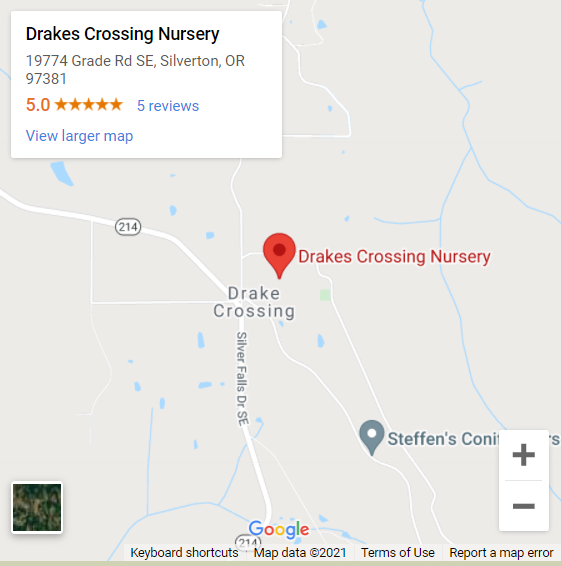 TermsShortages of Acknowledged Nursery Stock In the event of destruction or injury of ordered nursery stock (here in after referred to as Stock) due to fire, weather condition or error in field inventory, Seller retains the right to prorate all or a portion of Seller’s Stock between existing orders at Seller’s discretion.Right of Inspection Buyer shall have the right to inspect the goods before paying for or accepting them. Risk of Loss Risk of loss shall pass to the Buyer upon receipt of the Stock to Buyer or Buyer’s carrier (i.e. FedEx) at Seller’s address. Disclaimer of Warranties Seller warrants that the Stock is as described herein or in Seller’s catalog, but NO OTHER WARRANTY, EXPRESS OR IMPLIED INCLUDING ANY WARRANTY OF MERCHANT-ABILITY OR OF FITNESS FOR A PARTICULAR PURPOSE IS MADE IN RESPECT TO THE STOCK. If any sample is shown to buyer, such sample was used merely to illustrate the general type of stock. Stock as Collateral Buyer hereby grants to Seller a security interest in the stock described herein to secure payments. Remedies Buyer and Seller shall have all remedies afforded each by the Uniform Commercial Code. Claims Claims must be filed within seven (7) days after receipt of shipment or shipment will be deemed satisfactory. Buyer agrees to file claims against the carrier for any stock damaged in transit. In other instances, Seller shall not be responsible for more than the purchased price of stock. Time for Bringing Action Any action for breach of this contract must be commenced within one (1) year after the cause of action has occurred. Applicable Law This agreement shall be governed by the Uniform Commercial Code. Whenever the term “Uniform Commercial Code” is used, it shall be construed as meaning the Uniform Commercial Code as adopted in the State of Oregon as effective and in force on the date of the acceptance of these conditions. Conflicting Terms Seller is not bound by any terms on Buyer’s order blanks which attempt to impose any conditions at variance with Seller’s terms and conditions of sale which are included herein or stated on Seller’s packages, invoices and technical data sheets. Seller’s failure to object to provisions contained in the aforementioned forms shall not be deemed a waiver of the provisions of the Seller’s terms and conditions which shall constitute the entire contract between the parties.Ordering, Packing and Shipping Information:ordering informationA 25% deposit and signed confirmation are required to secure all orders. Orders placed but not secured with a 25% deposit and signed confirmation by February 1st will automatically be cancelled. Orders placed after February 1st must be paid for in full within 10 days. Remaining balance due at time of pickup/shipment unless terms have been established. Accounts not paid within 30 days will be charged 2% monthly. All accepted orders not picked up or paid for in full by March 1st  of the current harvest year, will be subject to a 25% cancellation fee and the seedlings will be released to other customers on the wait list.  All credit card charges over a $1,000.00 will be charged a 4% fee.Confirmation commitmentA customer’s signature on a confirmation implies that the customer agrees with the order as stated and the terms listed on the confirmation. The deposit covers the costs associated with Order prep, Digging, Sorting, Bagging and Storing seedlings. If a cancellation is made after February 1st the deposit will be kept in order to cover the cost of the harvest process. RATESMandatory minimum order of 100 per species.Orders must be placed in multiples of 100 per species.100-499 per species at 100 rate500-1,000 per species at 1,000 rate DIGGING DATES (Weather Permitting)     WINTER	December 15 - March 15Digging Is weather DEPENDENT. we only dig seedlings when the conditions are favorable to seedling health. Snow or too much rain will halt the digging process.ORDER PICKUP/SHIPMENTSince digging dates are weather dependent, please call one week prior to your intended order pickup/shipment date. This will insure we have product available in cold storage ready for pickup or shipment. **Please remember that you must call us. We do not call customers when we have product ready. Shipments will not be shipped without verbal confirmation of the preferred shipment date.** PACKINGOrders are packed for pickup f.o.b. our nursery. Orders to be shipped FedEx will be charged $10.00 per package plus shipping charges. Orders shipped by pallet will be charged $100.00 per pallet plus shipping charges. STORAGEWe have cold storage facilities. Orders will be packed and placed in cold storage.shipping regulationsWe follow all requirements and regulations set by the state or Oregon. Any other requirements or regulations within your specific state are the responsibility of the buyer to notify us prior to shipment. 